AusSeabed Executive Board–Terms of Reference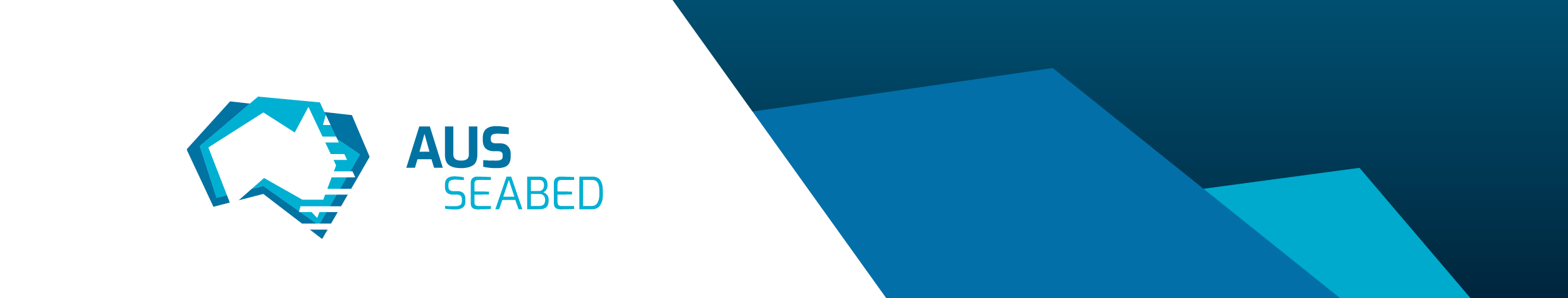 Version 1 20/12/2019IntroductionAusSeabed is a national collaborative seabed mapping initiative comprised of representatives from several government, academic, and private sector organisations. The governance of AusSeabed is provided by a Steering Committee, whose key role is to develop an annual and forward-looking plan that represents the interests of the members, and an Executive Board that will provide an agile, high-level strategic governance body.MembershipThe Executive Board will comprise representatives of the five Australian Government agencies that are foundation members of AusSeabed: Geoscience Australia, the Australian Antarctic Division, the Commonwealth Scientific and Industrial Research Organisation, the Australian Hydrographic Office, and the Australian Institute of Marine Science. The board will have a two-year rotating self-appointed Chair. The renewal of the Chair position will occur biennially during the second (3rd quarter) yearly meeting. The Chair of the AusSeabed Steering Committee will also preside on the board to ensure a direct link of communication between the two bodies. A secretariat will attend the meeting to provide administrative support and will be provided by the Chairing organisation. Neither the Steering Committee Chair, nor the secretariat will have voting rights.Role of the Executive BoardThe Executive Board will:Advise on the development of and endorse  the AusSeabed strategic agendaReview and endorse work programs put forward by the Steering CommitteeActively champion AusSeabed and help the steering committee demonstrate and communicate the value of the initiative. Elect a Chair for the board, (with the agreement that the Chair’s organisation will provide a secretariat)Record minutes of meetings and provide them to the Steering Committee within one month after each meeting. Meet twice a year with at least one of the meetings being face-to-face.OrganisationRepresentativeGeoscience AustraliaDr Trevor Dhu (Chair)National Earth and Marine Observations Branch HeadAustralian Antarctic DivisionDr Johnathan KoolAustralian Antarctic Data ManagerAustralian Hydrographic OfficeCommodore Fiona FreemanHydrographer of AustraliaAustralian Institute of Marine ScienceDr Richard BrinkmanResearch Program Director Sustainable Coastal Ecosystems & IndustriesCommonwealth Scientific and Industrial Research OrganisationDr Barbara MussoFacilities Program Director Marine National Facility